УТВЕРЖДЁНприказом отдела образованияадминистрации Вадинского районаот 27.09.2021 № 112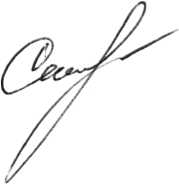 Начальник отдела образования                Г.В.СемисчастноваПлан работырайонного методического объединения«Школа молодого педагога» на 2021-2022 учебный год№Тематика заседанийФормы работыСроки проведенияОтветственный 1.Утверждение плана методического объединения на 2021 – 2022 учебный год.Круглый стол, обмен мнениями.СентябрьКлочкова С.В.2.Создание картотеки данных о молодых педагогах.Анкетирование СентябрьКлочкова С.В.3.Выявление профессиональных затруднений, определение степени комфортности молодых педагогов в коллективе. АнкетированиеВ течение годаКлочкова С.В., учителя-наставники4.Индивидуальные консультации по запросам молодых педагоговКонсультацииВ течение годаКлочкова С.В., учителя-наставники5.Заседание РМО №1Современный урок - основа эффективного и качественного образования.Вопросы для обсуждения:15 октября5.- Творческий портрет учителяСамопрезентацияКлочкова С.В.5.- Урок изобразительного искусства на тему «Пейзаж»Открытый урокКлочкова С.В.5.- Создание профессионального сайта педагогаСовет молодому коллегеКлочкова С.В.6.Заседание РМО №2 «Секреты проектной деятельности»Вопросы для обсуждения:15 декабря6.- Творческий портрет учителяСамопрезентацияБураева Г.Н.6.- Успешные практики реализации региональных и всероссийских проектовПрезентация педагогического опытаБураева Г.Н.6.- Молодой коллега-классный руководительСовет молодому коллегеКлочкова С.В.7.Заседание РМО №3Формирование УУД у учащихся в урочной и внеурочной деятельностиВопросы для обсуждения:7.-Как сделать классное дело интересным и содержательным?Обмен опытом16 мартаГордеева Т.Н.7.- Урок физической культуры в современных условияхОткрытый урокСорокин Н.П.7.- Методическая копилка приемов и методов для организации урочной и внеурочной деятельности с учащимися.Совет молодому коллегеКлочкова С.В.7.- Будем знакомы, молодой коллега!Творческий отчетКозлова И.А.,Буртасов А.А.8.Заседание РМО №4Педагог- мастер своего делаВопросы для обсуждения:14 апреля8.«Развитие творческих способностей детей через продуктивную деятельность»открытое мероприятие в ДОКолупанова Н.Г.8.- Будем знакомы, молодой коллега!Творческий отчетДружинина М.Р., Ячменев Е.Н., Минкина Ю.В.8.- Подведение итогов работы РМО Рефлексивный полилогКруглый столКлочкова С.В.